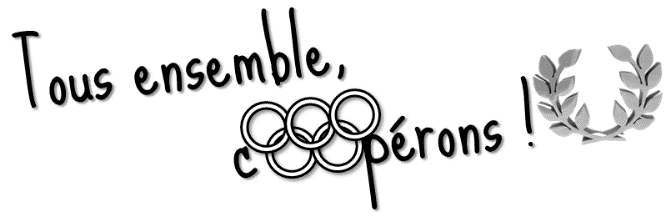 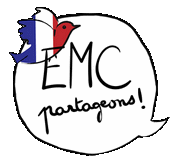 L’Ode à la joie est un symbole de... A. La France B. L'EuropeQuelle émotion est exprimée sur cette photo ?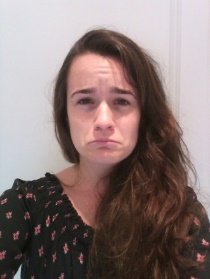 CoopérationCite trois choses à faire pour aider ton équipe à réussir une épreuve collectiveRésolution de conflitSarah se moque de Jules à la récréation.Que peut faire Jules ?Jouer, est-ce un droit de l’enfant ?En France, nous sommes libres de croire ou de ne pas croire en Dieu. Vrai ou faux ?Cite un lieu où l’on peut retrouver la devise de la République.Cite une fable ou un auteur qui évoque la liberté.Par qui les informations sont-elles produites ?Cite deux comportements que tu pourrais avoir si un élève en situation de handicap est dans ta classe ?Un jour, dans une classe, tous les garçons se sont habillés en rose et toutes les filles en bleu. Vrai ou faux ?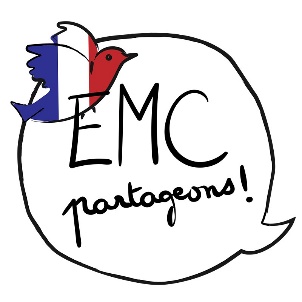 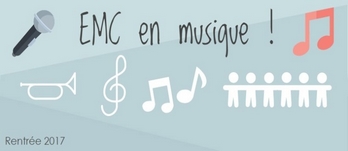 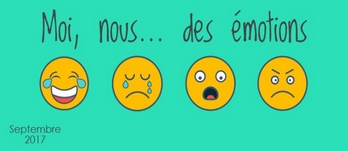 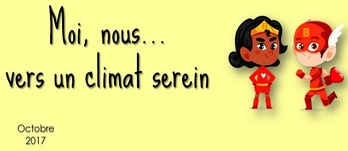 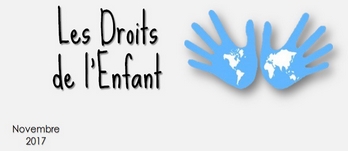 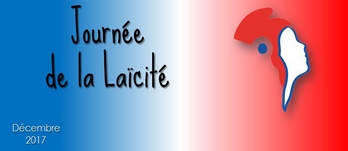 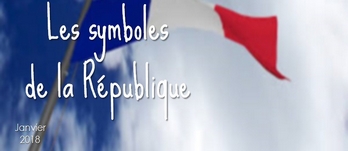 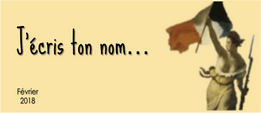 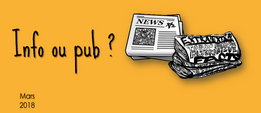 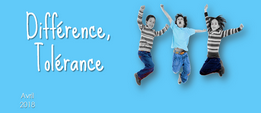 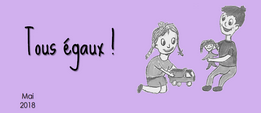 Cite 2 mots-clés du poème Ode à la joie.Quelle émotion ressens-tu quand un camarade te bouscule ?Bien-êtreCite trois besoins importants pour se sentir bien à l’école.Bien-êtreCite une règle ou une décision mise en œuvre dans ta classe pour favoriser le bien-être.Cite deux droits de l’enfant.Quel document est dans ton cahier de correspondance ? A. la convention des droits de l’enfant B. La Charte de la laïcité à l’Ecole C. La déclaration des droits de l’homme et du citoyenCite 3 symboles de la République.La liberté est une valeur de la République. Vrai ou faux ?Cite deux indices permettant d’identifier une publicité.Doudou-Lapin est méchant. Il fait exprès de faire des bêtises. Vrai ou faux ?Connais-tu une sportive célèbre ?